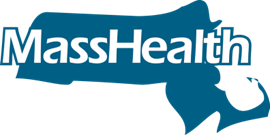 Meeting Purpose: Quarterly Drug Utilization Board Meeting Meeting opened at 6:00 p.m. by Greg Low, RPh, PhDThe meeting was conducted under Massachusetts Public Meeting Law requirements.Attendance: Melissa Coyle, PharmD; Timothy Fensky, RPh; James Gagnon, RPh, PharmD; Colleen Labelle, MSN, RN-BC, CARN; Greg Low, RPh, PhD; Lori Lewicki, RPh; Sarah M McGee, MD; Laura Spring, MD; Christy Stine, MD, PhD.; Michael Thompson, MDAbsent: Karen Ryle, MS, RPhAgenda Items:Welcome and Introductory Remarks MinutesGuest SpeakerAnnual Pipeline Continuing Education ProgramHepatitis C Quality Assurance AnalysisMHDL UpdateDUR Operational UpdateClinical Team UpdateOpen ForumCAR-T Quality Assurance AnalysisMeeting adjourned at 8:00 p.m.Respectfully submitted by Mylissa PriceDate: _________________MinutesDrug Utilization Review Board MeetingDATE: March 9, 2022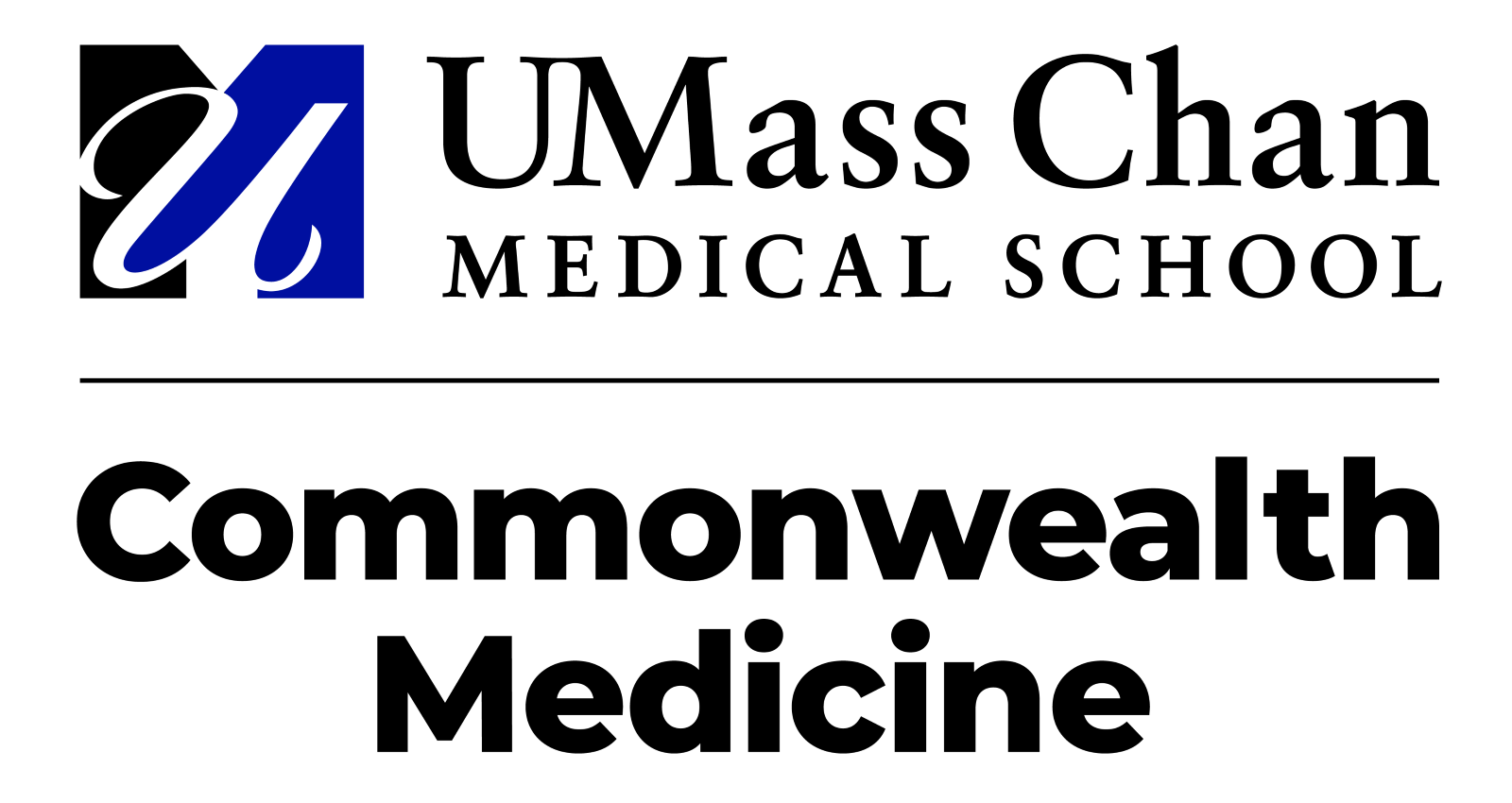 Agenda Item                                              DiscussionConclusions/Follow UpMinutesMotion to approve the minutes for December 2021 was made by Michael Thompson, MD and seconded by Timothy Fensky, RPh.Follow UpMinutes are approved.Agenda Item                                              DiscussionConclusions/Follow UpGuest SpeakerDr. Angela Fitch, Co-Director for MGH Weight Center spoke about obesity, diabetes, and weight loss. Follow UpMinutes are approved.ActionQuestionsLenz commented that she appreciated that she spoke and provided comments on this topic. Lenz also stated that they were in the process of making some changes and updates on this subject.ConclusionThe board reviewed the presentation.Agenda Item                                              DiscussionConclusions/Follow UpAnnual Pipeline Continuing Education ProgramAnnual Pipeline Continuing Education by Dr. Pavel Lavitas and Dr. Eliza AndersonThe Pipeline Update provided an overview of clinical and/or regulatory updates regarding select pharmaceutical pipeline agents in late-stage development. Follow UpInformational/Advisory ActionDiscussion Trends in historical approvals of new drugsFDA-approved new molecular entitiesFirst-cycle approvals granted for 86% (43/50) NMEsDoes not include gene therapies or immunotherapies (reported by CBER)First-in-class approvals: 54% (27/50)Approvals for orphan diseases: 52% (26/50)Meeting PDUFA goal: 98%Pipeline Trends: Looking aheadOrphan Diseases Pipeline5,608 drugs are being developed for orphan drug conditions.Almost one-third of drugs in development are for 648 orphan diseases.Mean costs in 2018, for the top 100 orphan drugs was $100,854/patient/year as compared to non-orphan drugs at $33,654/patient/year.OncologyGeneric Pipeline: First Generation CAR-T TherapiesHigh cost to manufacturer and administer treatmentHigh rates of CRS/NT that is also costly to manageUp to four weeks to manufacturer plus payer approvalBreyanzi (lisocabtagene maraleucel)Carvykti (ciltacabtagene autoleucel)EBV+ Post Transplant Lymphoproliferative DiseaseTabelecleucelInfectious DiseasesLimited activity in antibiotic pipelineHIV pipelineLess frequent dosingOptions for multi-drug resistant disease and pre-exposure prophylaxisRSV ProphylaxisNirsevimabNon-alcoholic Fatty Liver DiseasesPrevalence ~15 million adultsLargely asymptomatic Diagnosed by liver biopsy May progress to cirrhosis and require liver transplantNo FDA-approved treatmentsImmunologyPsoriasisDeucravacitinibGeneralized pustular psoriasis (GPP)Spesolimab Ulcerative Colitis (moderate-to-severe)Mirikizumab  HematologyAnemia in Chronic Kidney Disease VadadustatCentral Nervous SystemSeizures associated with CDDGanaxoloneAmyotrophic Lateral SclerosisAMX-0035Multiple SclerosisUblituximab Behavioral HealthMajor Depressive DisorderAXS-05 (bupropion/dextromethorphan)Agitation with Schizophrenia and Bipolar DisorderBXCL501 (dexmedetomidine hydrochloride)Endocrine and MetabolicType Two DiabetesTirzepatideAmyloidosisVutrisiranInherited DisordersNiemann-Pick Disease Type A and Type BOlipudase alfaGene TherapyBeta-ThalassemiaZynteglo (betibeglogene autotemcel)AdrenoleukodystrophyElivaldogene autotemcel (eli-cel)Epidermolysis BullosaBeremagene geperpavec (B-VEC)ConclusionsImmuno-oncology and drugs for rare diseases continue to lead the pack for pipeline drug development.Cell and gene therapy approvals may accelerate.10 to 20 approvals per year by 2025Biosimilar adoption was slow initially due to numerous factors but may start to increase over time.QuestionsThompson asked if the savings for biosimilars were significant as that might drive adoption. He also asked if formularies may influence  biosimilar use as the provider choice is dictated by what is covered by a patient’s formulary.Anderson agreed that decisions can be driven by formularies. She also stated the cost savings is dependent on the agent. Thompson asked about the new drugs not being affected by the pandemic but rather a lag in FDA review because of difficultly with completing clinical trials.Lavitas agreed and responded that he did notice that when preparing for the meeting he saw several delays in some trials. ConclusionThe board reviewed and accepted the presentation.Agenda Item                                              DiscussionConclusions/Follow UpHepatitis C Quality Assurance AnalysisHepatitis C Quality Assurance Analysis by Dr. Collin JerardThis overview was an evaluation of current medical literature and will provide a brief overview of new guideline recommendations in this disease state. Follow UpInformational/Advisory ActionDiscussion Estimated U.S. prevalence of HCV infection: 3.5 millionMA prevalence: 200,000+MA incidence: 7,000 to 9,000 per yearLiver fibrosis accumulates over decades (F0  F4)Treatment goal is HCV eradication, preventing complications and liver related deathsAASLD/IDSA recommend treating HCV infection with oral DAA combinationsMavyret (glecaprevir/pibrentasvir) or sofosbuvir/velpatasvir are recommended for most patientsHow has HCV management changed?Novel DAA treatment has been available for nearly ten years.States have been lifting restrictions on HCV management:Treating patients with early liver fibrosis stageOpening coverage to patients with active SUDPreferred product selectionRemoving PA entirelyAASLD/IDSA Guideline Recommendations (Updated September 2021)HCV in ChildrenUpdated information based on FDA approval for DAA therapy in patients ≥ three years of ageDAA treatment with an approved regimen is recommended for all children and adolescents with HCV infection aged ≥ three yearsPediatric Expanded IndicationMavyret (glecaprevir/pibrentasvir)Clinical Trial SupportDORA Part two: investigated G/P in pediatric subjects three years to < 12 years without cirrhosis who received G/P for eight, 12, or 16 weeksKey efficacy data demonstrated overall SVR12 rate was 98.4% (n=61/62) with no virologic failuresEpclusa (sofosbuvir/velpatasvir)Clinical Trial SupportStudy 1143: investigated Epclusa in pediatric subjects three years to < six years of age to be treated for 12 weeksKey efficacy data demonstrated a SVR12 of 83% (34/41) among all patientsPoint-of-Sale RulesProvide for online adjudication of pharmacy claims through coding algorithms Claims pay at the pharmacy without PA if criteria are met.Minimize the need for a PA while promoting appropriate and cost-effective clinical care.Effective February 7, 2022, point-of-sale rules were implemented for sofosbuvir/velpatasvir and Mavyret (glecaprevir/pibrentasvir). Implemented Point-of-Sale RulesClaims will usually pay at the pharmacy without PA unless one or more of the following exceptions apply:Quantity exceeds one unit/day (sofosbuvir/velpatasvir) or three units/day (Mavyret)Member is < three years oldHistory of paid pharmacy claims for a hepatitis C drugHistory of paid pharmacy claims for drugs suggestive of decompensated cirrhosisRecent history of pharmacy claims (in the last 90 days) for a drug that may lower DAA efficacyPA will generally still be required if HCV regimen selection is more nuanced e.g., Decompensated cirrhosisPrior treatment for HCV infectionHCV regimen impacted by drug-drug interactionsConclusionsPreferred HCV DAA account for nearly all the pharmacy utilizationPA criteria were updated to reflect the expanded indications for Mavyret and sofosbuvir/velpatasvir in childrenDue to appropriate utilization, high cure rates, and to promote access to treatment, point-of-sale rules were implementedPoint-of-sale rules allow most claims for select DAA to pay at the pharmacy without PAA future QA analysis will evaluate the impact of point-of-sale rule implementation on DAA utilization, cost, and PA volumeQuestionsLow inquired about the numbers of prescribers that are primary care versus specialists.Jerard responded that he does not have the current numbers.Lavitas stated that when he looked at the numbers two years previously, 80% were specialists and 20% were primary care. Lavitas stated he thought that the shift in numbers may demonstrate increased primary care involvement and less specialist involvement  if we take a look again at the numbers. ConclusionThe board reviewed and accepted the presentation.Agenda Item                                              DiscussionConclusions/Follow UpMHDL UpdateMHDL Update by Dr. Phuong LucMHDL Overview included new additions, changes in Prior Authorization (PA) status, and related attachment updates to be implemented with a recent publication rollout.Follow UpInformational/Advisory ActionDiscussion There were 10 additions to the MHDL Drug list effective as of March 21, 2022.Of the 10 additions, eight will require PA and two will not.Changes in PA statusOne cerebral stimulant agent will require prior authorization.Two benign prostatic hyperplasia agents will no longer require prior authorization.One intranasal corticosteroid agent will no longer require prior authorization within quantity limits while one agent will require prior authorization for all quantities.Two topical antifungal agents will no longer require prior authorization while one agent will require prior authorization. Two cardiovascular agents will no longer require prior authorization while two agents will require prior authorization.Changes to the MassHealth Brand Name Preferred Over Generic Drug List12 agents were added to the MassHealth Brand Name Preferred Over Generic Drug List.New FDA “A”-rated GenericsBetaine is the generic equivalent of Cystadane.Changes to Miscellaneous DocumentsThe MassHealth COVID-19 Pharmacy Program Emergency Response document has been updated to reflect recent changes.The MassHealth Quick Reference Guide has been updated to reflect recent changes to the MassHealth Drug List.The Chimeric Antigen Receptor (CAR)-T Immunotherapies Monitoring Program has been updated.Two products have been added to the MassHealth Non-Drug Product List. The MassHealth ACPP/MCO Unified Pharmacy Product List has been updated to reflect recent changes to the MassHealth Drug List.ConclusionThe board reviewed and accepted the presentation.Agenda Item                                              DiscussionConclusions/Follow UpDUR Operational UpdateDUR Operational Update by Dr. Patricia LetoDUR Operational Overview included statistics associated with Prior Authorization (PA) review and PA response, and Call Center metrics.Follow UpInformational/Advisory ActionDiscussion MassHealth PA requests from 2019 to 2022 (calendar year to date) showing with COVID leniencies initiated in March 2020 and then removed in August 2020. MassHealth call center volume from 2019 to 2021 (calendar year to date) showing with COVID leniencies initiated in March 2020 and then removed in August 2020. The monthly average for PAs from 2017 to 2022 (to date) were reviewed. Peak average of 10,547 per month in 2018 while currently 2022 (to date) average per month is 9,139.Call abandonment rate generally in the 2% range.Average wait time of answered call generally in the 30-second range.Average treatment time consistently around four minutes.MassHealth Appeals: Current monthly average is four.Provider Outreach Volume: Current monthly average is 668 calls.Top Ten Medications Requested for Prior Authorization – January 1, 2021, to December 31, 2021. Prior Authorization Compliance Response Time – January 2021 to December 2021Total requests:107,904 requests73% of all PAs decisions with in six hours.99.5% of all PAs decisions in less than 24 hours.Prior Authorization Compliance Response Time during Call Center hours – January 2021 to December 2021Total requests: 107,904 requests93% of all PAs decisions within six hours.99 % of all PAs decisions in less than nine hours.ConclusionThe board reviewed and accepted the presentation.Agenda Item                                              DiscussionConclusions/Follow UpMassHealth UpdateMassHealth Update by Dr. Kimberly LenzMassHealth Update is a summary of recent developments in MassHealth in the context of pharmacy, managed care, or public health. This edition will include historical milestones from the past two decades.Follow UpInformational/Advisory ActionDiscussion Report to Legislature November 2021Seventeen agreements with manufactures50 medications~$172 million (annualized) in new supplemental rebatesSeven value-based contracts with manufacturersClaims Processing Covid-19 Antigen Testing KitsAs of March 8, 2022, paid for over 26,000 individual testsCurrently seeing weekly numbers decrease due to reduced positivity rates and availability of tests through other avenuesSpecialized Pediatric Formulas through the Pharmacy BenefitStarted due to the shortages nationally Updated as of December 2021 to provide another channel for access.Digital TherapeuticsFirst Medicaid Program in the country to cover digital therapeuticsContinue to monitor outcomes of members utilizing these productsEight value-based contractFully Unified FormularyLaunch to be planned for calendar year 2023.250 Unified drugs currentlyConclusionThe board reviewed and accepted the presentation.Agenda Item                                              DiscussionConclusions/Follow UpOpen ForumOpen ForumFollow UpInformational/Advisory ActionDiscussion This presentation was tabled until the next DUR Board meeting.ConclusionN/AAgenda Item                                              DiscussionConclusions/Follow UpCAR-T Quality Assurance AnalysisCAR-T Quality Assurance Analysis by Dr. Karen StevensThis overview was an evaluation of current medical literature and had provided a brief overview of new guideline recommendations in this disease state.Follow UpInformational/Advisory ActionDiscussion This presentation was tabled until the next DUR Board meeting.ConclusionN/A